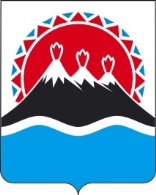 УСТЬ-БОЛЬШЕРЕЦКАЯ 
ТЕРРИТОРИАЛЬНАЯ ИЗБИРАТЕЛЬНАЯ КОМИССИЯ
ПОСТАНОВЛЕНИЕс.Усть-Большерецк

О формировании участковой избирательной комиссии  Апачинского  избирательного участка №142
	Рассмотрев предложения по кандидатурам для назначения в состав участковой избирательной комиссии Апачинского избирательного участка № 142, в соответствии со статьями  20, 22, 27 Федерального закона  «Об основных гарантиях избирательных прав и права на участие в референдуме  граждан Российской Федерации»,  Методическими рекомендациями о порядке формирования  территориальных избирательных комиссий,  избирательных комиссий муниципальных образований, окружных и участковых избирательных комиссий, утвержденными постановлением Центральной избирательной комиссии Российской Федерации от 17 февраля 2010 года № 192/1337-5 Усть-Большерецкая территориальная избирательная комиссияп о с т а н о в л я е т:
Сформировать участковую избирательную комиссию Апачинского избирательного участка № 142 сроком на 5 лет и включить в её состав следующих  членов комиссии с правом решающего голоса:Белостоцкую Наталью Георгиевну, 1969 года рождения, образование  основное общее, проживающую в  с. Апача, уборщицу производственных помещений ПАО «КамГЭК», выдвинутую Усть-Большерецким местным отделением Всероссийской политической партии «ЕДИНАЯ РОССИЯ». Опыт работы в проведении избирательных кампаний  имеет;Безбородову Ольгу Александровну, 1969 года рождения, образование основное общее, проживающую в с. Апача,  уборщицу помещений МБОУ детский сад «Березка», выдвинутую собранием избирателей по месту работы. Опыт работы в проведении избирательных кампаний  имеет;Возняк Галину Петровну, 1967 года рождения, образование высшее, проживающую в с. Апача,  заведующую хозяйственной частью МБОУ Апачинская СОШ №7, выдвинутую собранием избирателей по месту работы. Опыт в проведении избирательных кампаний имеет;Коломейцеву Юлию Витальевну, 1998 года рождения, образование среднее профессиональное,  проживающую в с.  Апача, оператора связи ОПС Апача   ФГУП «Почта России»,  выдвинутую собранием избирателей по месту жительства. Опыта работы в избирательных кампаниях не имеет;Кривогорницыну Ирину Михайловну,1975 года рождения, образование высшее, проживающую в с. Апача, заведующую   МБДОУ детский сад «Берёзка», выдвинутую собранием избирателей по месту работы.  Опыт в проведении избирательных кампаний имеет;Сильванович  Анну Владимировну, 1977 года рождения,  образование высшее, проживающую в с. Апача,  педагога-психолога МБДОУ детский сад «Берёзка», выдвинутую собранием избирателей по месту работы. Опыт проведения избирательных кампаний имеет;Ткаченко Ирину Николаевну, 1963 года рождения, образование среднее специальное,  проживающую в с. Апача,  сторожа МБОУ ДО « Детская музыкальная школа  с. Апача», выдвинутую собранием избирателей по месту работы. Опыт в проведении  избирательных кампаний имеет.2. Опубликовать настоящее постановление в еженедельной районной  газете «Ударник».3. Направить настоящее постановление в Избирательную комиссию Камчатского края, участковую избирательную комиссию Апачинского избирательного участка № 142, в органы местного самоуправления Апачинского сельского поселения.4. Контроль за выполнением настоящего постановления возложить на секретаря Усть-Большерецкой территориальной избирательной комиссии Н.Н. Бокову.ПредседательУсть-Большерецкой территориальнойизбирательной комиссии	Л.Н. УтенышеваСекретарьУсть-Большерецкой территориальнойизбирательной комиссии	Н.Н. Бокова«07»июня2018 г№62/304